2. júna 2019 o 17,00 hod.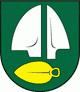 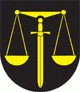 SILADICE – CÍFERVážení športoví priatelia,dovoľte mi, aby som vás v mene výboru Telovýchovnej jednoty Družstevník Siladice pozval na posledný majstrovský futbalový zápas MEVASPORT Oblastných majstrovstiev na domácom trávniku v jarnej časti ročníka 2018/2019.Naši hráči privítajú na svojom trávniku hráčov, funkcionárov a fanúšikov ŠK Cífer 1929.V minulom kole naši futbalisti zvíťazili na domácom ihrisku s OŠK Križovany nad Dudváhom 6:1, keď góly za naše mužstvo zaznamenali 2x Martin Laurinec, 2x Lukáš Trnovec a po jednom pridali Ondrej Sekereš a Michal Mesároš. Mužstvo z Cífera hralo na domácom ihrisku s Piešťanmi a prehrali 2:6. Naše mužstvo je na 13. mieste so ziskom 24 bodov, náš súper je na 6. mieste so ziskom 31 bodov.Dorastenci odohrajú svoj zápas 1. júna 2019 o 17,00 hod. s TJ Iskra Holíč na domácom  ihrisku. Žiaci, pod hlavičkou Šulekovo, odohrajú svoj zápas 2. júna 2019 o 14,30 hod. na súperovom ihrisku so Zelenčom.Naši muži nastúpia pravdepodobne v tejto zostave :Chynoradský, Fančo I.,  Fančovič, Rau, Trnovec, Horváth A., Sekereš O., Laurinec, Mesároš, Maťaš a Pátek. Na striedanie sú pripravení Varga, Trnovec J., Lančarič F., Jakubec, Kupec, Lančarič Ľ., Horváth M. a Sekereš J. Vedúcim mužstva je Daniel Rau, trénerom mužstva je Denis Bališ.Zápas povedie ako hlavný rozhodca : ešte nie je určený ObFZ TrnavaNa čiarach mu asistujú pán Kolena a pán Sudora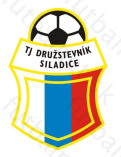 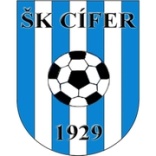 6. LIGA – 24. KOLO:Cífer – Piešťany 2:6 (1:3)Červeník – Leopoldov 1:2 (0:1)Majcichov – Zeleneč 2:3 (0:2)Drahovce – Dechtice 4:2 (0:1)Dolná Krupá – Pavlice 1:0 (1:0)Siladice – Križovany 6:1 (5:0)Krakovany – Zavar – hrá sa v stredu 29. mája o 17:30TABUĽKA 6. LIGA:6. LIGA – 25. KOLO:Siladice – CíferKrižovany – Dolná KrupáPavlice – DrahovceDechtice – KrakovanyZavar – MajcichovZeleneč – ČerveníkLeopoldov – Piešťany                                                                                                                          ®MŠ1PFK Piešťany24183373:21572OŠK Zavar23173362:25543OFK - Drahovce24127546:28434ŠK Slávia Zeleneč23125659:43415FK Krakovany23115742:40386ŠK Cífer 19292410   1    13    44:59     31    7TJ Slovan Červeník24861058:59308OZ TJ Družstevník Pavlice24921341:45299OŠK Križovany nad Dudváhom    24    771037:522810OFK Majcichov24831330:392711MTK Leopoldov24761129:462712TJ Družstevník Dechtice24821443:552613TJ Družstevník Siladice24731448:602414OŠK Dolná Krupá23431625:6515